СОБРАНИЕ  ПРЕДСТАВИТЕЛЕЙСЕЛЬСКОГО ПОСЕЛЕНИЯФРУНЗЕНСКОЕ   МУНИЦИПАЛЬНОГО РАЙОНАБОЛЬШЕГЛУШИЦКИЙ	САМАРСКОЙ ОБЛАСТИ	ТРЕТЬЕГО СОЗЫВАПРОЕКТРЕШЕНИЕ  №___от ____________  2018 г.О внесении изменений в Правила землепользования и застройкисельского поселения Фрунзенское  муниципального района Большеглушицкий Самарской областиВ соответствии со статьей 33 Градостроительного кодекса Российской Федерации, пунктом 20 части 1, частью 3 статьи 14 Федерального закона от                        6 октября 2003 года № 131-ФЗ «Об общих принципах организации местного самоуправления в Российской Федерации», Собрание представителей сельского поселения Фрунзенское  муниципального района Большеглушицкий Самарской области, РЕШИЛО:1. Внести изменения в Правила землепользования и застройки сельского поселения Фрунзенское  муниципального района Большеглушицкий Самарской области, утвержденные Решением Собрания представителей сельского поселения Фрунзенское  муниципального района Большеглушицкий Самарской области от  30.12.2013 № 132 (далее - Правила), Фрунзенские Вести 2013, 30 декабря,                     № 18(32), Фрунзенские Вести 2015, 09 декабря, № 24(77), Фрунзенские Вести 2016,                     18 августа, № 18(96), Фрунзенские Вести 2017, 22 февраля, № 4(111), Фрунзенские Вести 2017, 23 октября, № 22(129), Фрунзенские Вести 2018, 26 октября, №23(160):            1.1.  Статью 22  регламент зоны Ж1 Зона застройки индивидуальными жилыми домами дополнить основным видом разрешенного использования земельных участков и объектов капитального строительства – размещение отходов потребления: «	                                                                                                                                            »;            1.2. Статью 22 регламент зоны Ж5 Зона размещения объектов дошкольного и общего образования дополнить  основным видом разрешенного использования земельных участков и объектов капитального строительства – размещение объектов благоустройства: «                                                                                »;           1.3. Статью 23 регламент зоны О2 Зона размещения объектов социального и коммунально-бытового назначения дополнить  основным видом разрешенного использования земельных участков и объектов капитального строительства – размещение отходов потребления: «	                                                                                                                                            »;            1.4. Строку 12  статьи 29 Предельные размеры земельных участков и предельные параметры разрешенного строительства, реконструкции объектов капитального строительства в жилых зонах и общественно-деловой зоне  изложить в следующей редакции:      «                                                                                                                                       »;            1.5.  Изменить  зону «Р1- зону скверов, парков, бульваров» на зону «Ж1 – зону застройки индивидуальными жилыми домами», согласно схеме расположения  земельного участка (приложение 1);           1.6.  Изменить  зону «Р1- зону скверов, парков, бульваров» на зону «Ж1 – зону  застройки индивидуальными жилыми домами», согласно схеме расположения  земельного участка (приложение 2);           1.7. Изменить  зону «П2- коммунально-складская зона» на зону «Ж1 – зону застройки индивидуальными жилыми домами», согласно схеме расположения  земельного участка (приложение 3);           1.8. Изменить  зону «Ж1 – зону застройки индивидуальными жилыми домами» на зону «Ж2 – зону  застройки малоэтажными жилыми домами», согласно схеме расположения  земельного участка (приложение 4);          1.9. Изменить  зону «СЗ – зону санитарно-защитного озеленения» на зону «Сх2 – зону, занятую объектами сельскохозяйственного назначения», согласно схеме расположения  земельного участка (приложение 5);           1.10. Изменить  зону «СЗ – зону санитарно-защитного озеленения» на зону «Сх2 – зону, занятую объектами сельскохозяйственного назначения», согласно схеме расположения  земельного участка (приложение 6);           1.11. Изменить  зону «Р1 – зону природного ландшафта » на зону «Сх1 – зону сельскохозяйственных угодий», согласно схеме расположения  земельного участка (приложение 7);          1.12. Изменить  зону «Ж1 – зону застройки индивидуальными жилыми домами» на зону «Ж2 – зону  застройки малоэтажными жилыми домами», согласно схеме расположения  земельного участка (приложение 8). 2. Опубликовать настоящее Решение в газете «Фрунзенские Вести» и разместить  на  официальном  сайте  сельского поселения Фрунзенское муниципального  района  Большеглушицкий  Самарской  области  в  сети  «Интернет» по адресу: adm-frunzenskoe.ru.  3. Настоящее Решение вступает в силу после его официального опубликования. Приложение 1 Схема расположения земельного участка на кадастровом плане территорииПриложение 2 Схема расположения земельного участка на кадастровом плане территорииПриложение 3 Схема расположения земельного участка на кадастровом плане территорииПриложение 4 Схема расположения земельного участка на кадастровом плане территорииПриложение 5 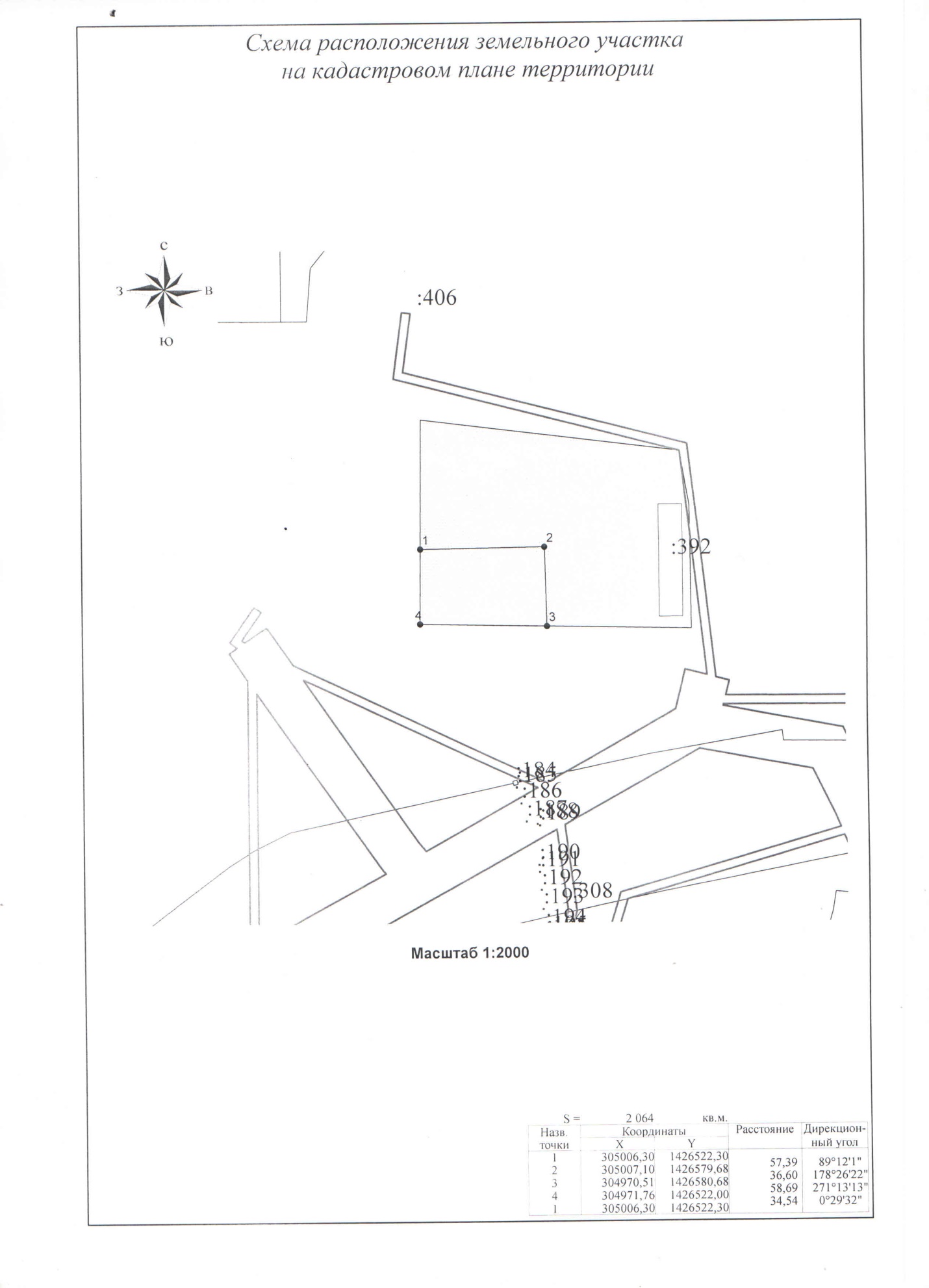 Приложение 6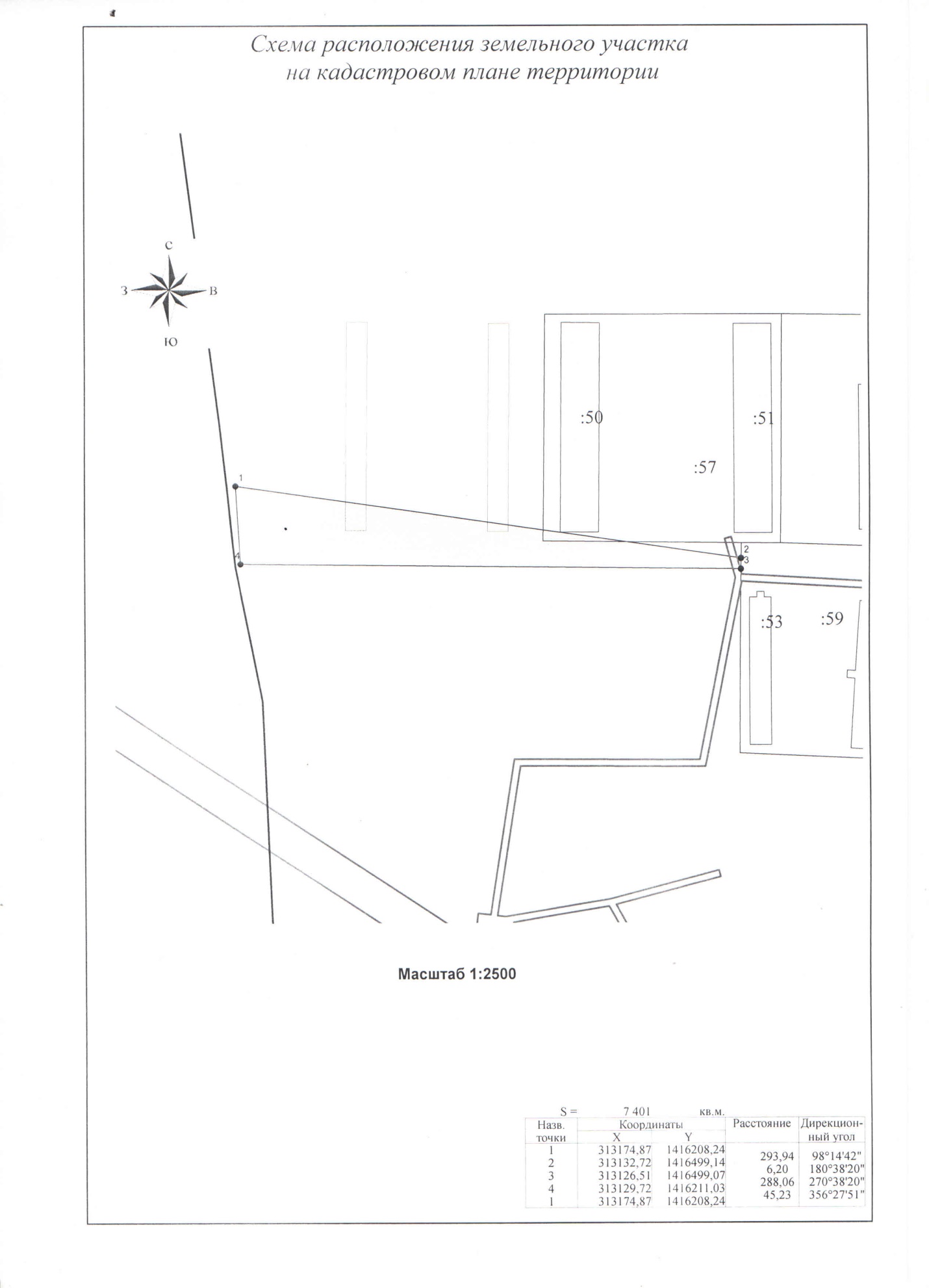 Приложение 7Схема расположения земельного участка на кадастровом плане территории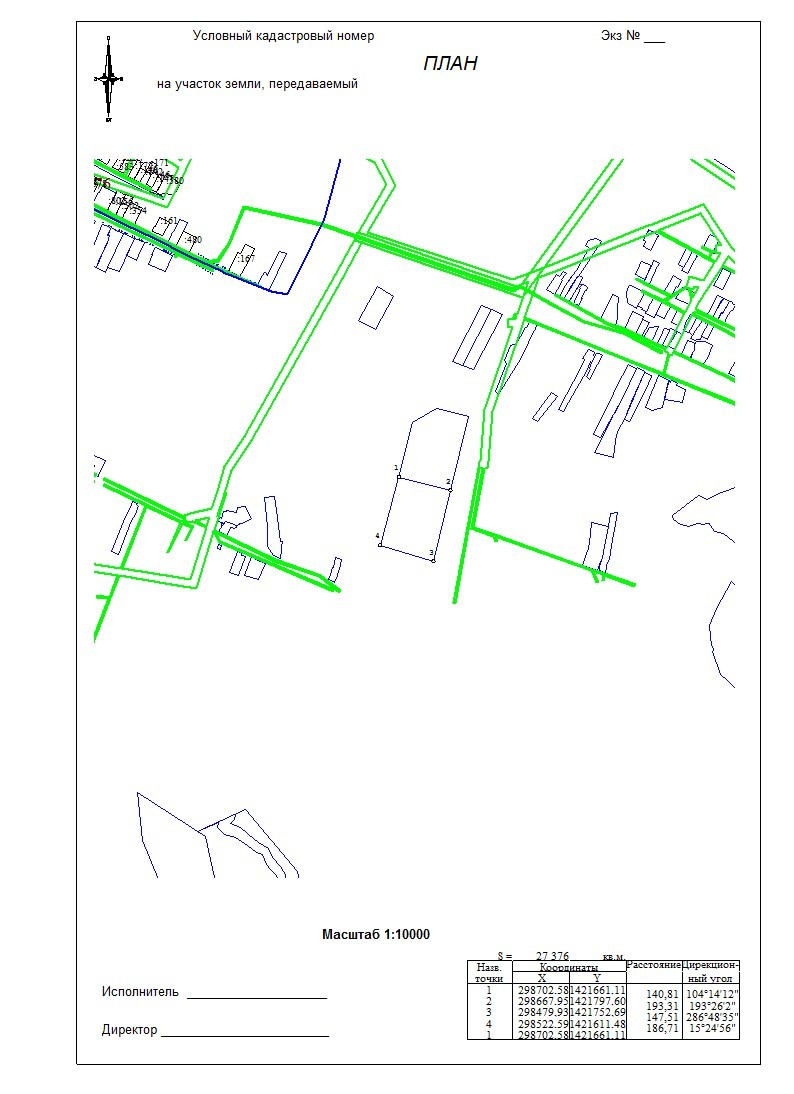 Приложение 8Схема расположения земельного участка на кадастровом плане территорииРазмещение отходов потребления Размещение контейнеров для сбора мусора и бытовых отходов, обустройство площадок для их размещенияРазмещение объектов благоустройстваРазмещение объектов благоустройства, в том числе малых архитектурных форм, элементов дизайна, скульптурных композиций, объектов декоративно-монументального искусства, фонтанов, пешеходных и велосипедных дорожек, дорожно-тропиночной сети, информационных стендов, скамей, навесов от дождя, указателей направления движения  Размещение отходов потребления Размещение контейнеров для сбора мусора и бытовых отходов, обустройство площадок для их размещения12.Минимальная площадь земельного участка для иных основных и условно-разрешенных видов использования земельных участков, за исключением, указанных в пунктах 1-11 настоящей таблицы555555Председатель                          Собрания представителейсельского поселенияФрунзенскоемуниципального районаБольшеглушицкийСамарской области________С.Н. КартуновГлава сельского поселения Фрунзенское муниципального района БольшеглушицкийСамарской области        _______Ю.Н. Пищулин